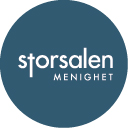 Oslo, 14. mars 2018INNKALLING TIL ORDINÆRT ÅRSMØTE I STORSALEN MENIGHETTorsdag 12. april 2018, kl. 18.00 – 21.00, Storsalens lokaler.            
Registrering og matservering fra kl. 17.30 – 18.00I henhold til vedtektene § 4-2 ble datoen for årsmøtet bekjentgjort på menighetens nettsider 9. januar 2018. 
Det gjøres oppmerksom på at styret ikke har mottatt forslag til saker fra medlemmer med tale- og stemmerett innen den fastsatte frist, jf. vedtektene § 4-3. Årsmøtet vil i år bestå av to deler. Del 1: 	Det formelle årsmøtet. Del 2: 	Visjon av strategiGjennomgang av eksisterende strategiPresentasjon av foreslått revidert strategiSTYRET FORESLÅR FØLGENDE DAGSORDEN: Konstituering: Valg av møteleder, referent, protokollsignerere og tellekorps 

Styret foreslår at årsmøtet treffer følgende vedtak: 
Kjetil Selstø Hatlehol velges til møteleder. Forslag til referenter, protokollsignerere og medlemmer av tellekorpset presenteres på årsmøtet. 

Godkjenning av innkalling og dagsorden Styret foreslår at årsmøtet treffer følgende vedtak: 
Innkalling og dagsorden godkjennes. 
Behandling av styrets årsberetning Styret foreslår at årsmøtet treffer følgende vedtak: 
Styrets årsberetning tas til orientering.
 Godkjenning av regnskap med vedlagt revisorberetning for 2017Styret foreslår at årsmøtet treffer følgende vedtak: 
Regnskap og revisorberetning for 2017 godkjennes. 
Orientering om budsjett for 2018 Styret foreslår at årsmøtet treffer følgende vedtak: 
Orienteringen om budsjettet for 2018 tas til orientering.
 Fastsettelse av kontingent for 2019 Styrtet foreslår at årsmøtet treffer følgende vedtak: 
Ingen endring av kontingenten.Valg av medlemmer og varamedlemmer til styret Valgkomiteens innstilling følger vedlagt. 
Valg av medlemmer til valgkomiteen Valgkomiteens innstilling følger vedlagt. 
Valg av revisor Styret foreslår at årsmøtet treffer følgende vedtak: 
BDO AS gjenvelges som revisor. 
Tale- og stemmerett mv 
Vedtektene § 4‐4 første ledd sier følgende om hvem som har tale- og stemmerett på årsmøtet: Det er bare personer som har betalt kontingent for det aktuelle året senest en måned før årsmøtet avholdes som har tale- og stemmerett. Det er bare personer som har fylt 18 år, som har tale- og stemmerett på årsmøtet. Fullmakt 
I henhold til vedtektene § 4‐4 tredje ledd er det ikke adgang til å la seg representere ved fullmakt på årsmøtet. Storsalen ungdomsforening 
For de som er medlem av Storsalen ungdomsforening (SUF) innkalles det til årsmøte den 12. april kl. 18.00 på lunsjrommet i Storsalen. Alle medlemmer i Storsalen under 26 år er automatisk medlem av SUF.Vedlegg: Årsberetning 2017Årsregnskap 2017Revisjonsberetning 2017Fastsettelse av kontingent for 2019Valgkomiteens innstilling til kandidater til styret og valgkomité 2018Program:
17:30-18:00 Registrering og mat
18:00-19:30 Årsmøte del 1
19:30-19:45 Pause
19:45-21:00 Årsmøte del 2
For styret i Storsalen menighet 
Anders Gil Spilling 
styreleder 